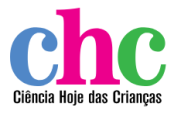 atchim! gripes, resfriados...	Na fase 4 da Cult, fazemos uma reunião dos assuntos que aprendemos nesta Cult sobre gripes, resfriados, vírus, etc. e escrevemos um texto sobre eles. 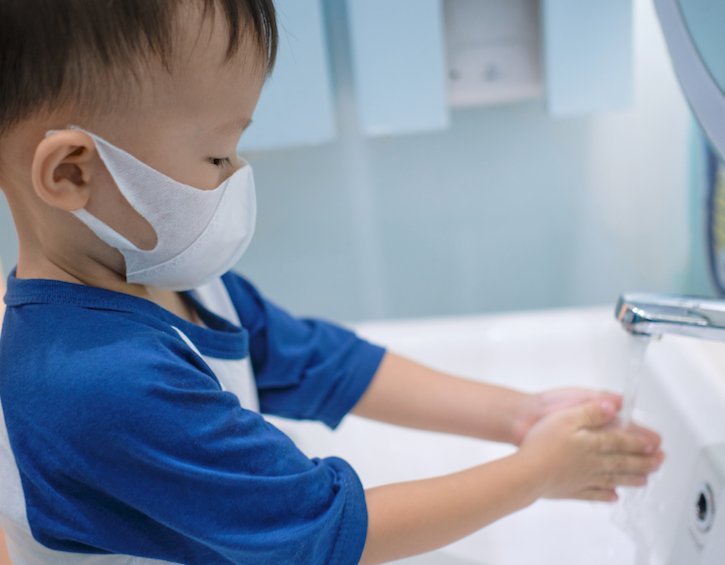 	Os vírus são pequenas partículas que causam doenças em pessoas, outros animais e plantas. Diferentes vírus causam o resfriado comum, gripe (gripe), catapora, sarampo e muitas outras doenças. Um surto de coronavírus em andamento que começou em Wuhan, na China, em dezembro adoeceu muitas pessoas em todo o mundo. 	Para produzirmos o texto sobre o assunto, tenha em mãos todas as fases da Cult 1 para pesquisar. 	Escolha nas fases (fase 1, fase 2, fase 3) três assuntos interessantes que você aprendeu e escreva textos do tipo “Você sabia que?...”. 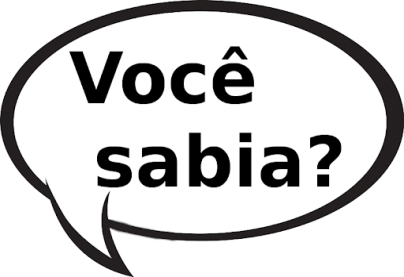 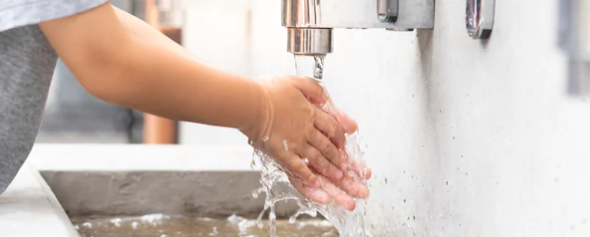 